APPLICATION PROFORMA FOR PROMOTION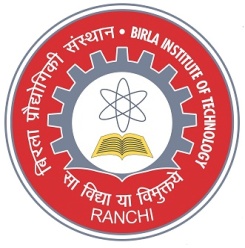                                       Under        CAREER ADVANCEMENT SCHEMEBIRLA INSTITUTE OF TECHNOLOGY, MESRA, RANCHICertified that the Application has been received in the Department /Off- Campus on the above mentioned date.DETAILS OF THE APPLICANT18. Academic Qualifications:  19. Records of Service Before Joining Birla Institute of Technology (in chronological order).20. Record of Service in Birla Institute of Technology, Mesra (in chronological order).21. Any other details to be reported (EOL, PDF, study leave etc.)22. Academic Distinction, Recognition & Awards **Fellowship of Science Academy/ Membership of Science Academy/Science Olympiad Medalist/ INSA Young Scientist / INSPIRE Fellowship/ Visiting Fellowship/Reviewer of Reputed Journals/ Editor or Editorial Board Member of reputed journal/Any other prestigious National/International Award/Fellowship of worlds renowned institutions/recognition.23. Data Pertaining to Fulfillment of Eligibility   a) Details of Orientation Courses of 21 days duration Attended During Assessment Period.    b) Details of Refresher Courses/Research Methodology/Workshop/Syllabus Up-gradation Workshop/Faculty Development Program of at least 5 days etc., attended during assessment period.    c) Details of Mandatory Publications required to fulfill Eligibility during the specified period*. (Candidate shall mention only those publications which are required to fulfill eligibility at the concerned Level, other publications to be listed in Table 2). (i) Research Publications in Journals indexed in SCI/SCIE/SSCI/AHCI (Recent to older)  (ii). Research Publications in Unpaid Scopus indexed Journals (Recent to older)*Specified period is four years for those applying for promotion from AL 10 to AL 11.Specified period is the period of assessment for those applying for promotion from AL 11 to AL 12.Specified period is the period since serving as Assistant Professor and above if applying for promotion from AL 12 to AL 13A or AL 13A to AL 14  or AL 14 to AL 15.(d). Supervision of R&D Projects during service period at the level of Assistant Professor and above.(e). Supervision of Industrial Consultancy Projects during service period at the level of Assistant Professor and above.(f) PhD Guidance  Attach the following documents:Letter of appointment in B.I.T.Office order of last promotion.Records of previous experience claimed.Post held and Pay Scale Call letter for the interviewAppointment Order                                     Repeat if experience is claimed in more Relieving Order                                          than one organization. Experience Certificate Certificates of courses attended. (only of those which are claimed for fulfilling eligibility).First pages of the publications. (only of those which are claimed for fulfilling eligibility).Details of all educational qualifications (in chronological order) Note: All the documents shall be marked with page number and the page number shall be mentioned in   the Application Form. (To be filled by the Candidate)Total Research Score (RS) (From Table 2)† Total of  (5(b)+6) shall not be more than 30% of Total RS. For other activities there shall be no                               capping, hence, 100% to be taken.DECLARATION BY THE CANDIDATE           I hereby certify that the above RS statement as claimed is correct to the best of my knowledge. I also certify that the achievements, for which RS or API under VI pay had been already claimed for my previous promotions, if not permissible, are not again being claimed in Table 2.  If found otherwise, appropriate action may be exercised.                        Date:                                                                                                      Place:                                                                                      Signature of the Candidate (To be filled by the DCAS/OCCAS Committee)Total Research Score (RS) (From Table 2) † Total of (5(b)+6) shall not be more than 30% of Total RS. For other activities there shall be no     capping, hence, 100% to be taken.We hereby certify that the above RS statement has been verified. The DCAS/OCCAS committee is hereby forwarding the application for promotion of the candidate from               Academic Level    -------- to   Academic Level ------------.            Date:			; Place:(To be filled by the Institute CAS Committee)RESEARCH SCORE (RS) & RECOMMENDATION† Total of (5(b)+6) shall not be more than 30% of Total RS. For other activities there shall be no capping, hence,         100% to be taken. Total RS shall be contributed by at least three activities.Recommendation of the Institute CAS CommitteeWe hereby certify that the above RS statement as claimed by the candidate has been verified and amended, wherever required. The institute CAS committee is hereby Recommending/ Not Recommending the promotion of the candidate from Academic Level   --- to   Academic Level -------.      Date:				; Place:Application for Promotion from                                                           Academic  Level : ------- to  Academic Level:   --Application for Promotion from                                                           Academic  Level : ------- to  Academic Level:   --1Name in BLOCK Letters: 2Designation: 3Department:4Campus:5.Present Academic Level & Basic PaySubmitted to the Department      /Off-Campus onDDMMYYYYSubmitted to the Department      /Off-Campus onSignature of the Head of the Department/Director of the CampusSignatures by DCAS/ OCCAS Committee ChairApplication for Promotion from AL 10 to AL 11 or AL 11 to AL 12 shall accompany                     ASAR (Table-1).Application for promotion to other Academic Levels shall accompany both ASAR (Table-1) and Research Score (Table 2).Name in BLOCK Letters Name in BLOCK Letters Name in BLOCK Letters Name in BLOCK Letters Name in BLOCK Letters Employee CodeEmployee CodeEmployee CodeEmployee CodeEmployee CodeDate of BirthDate of BirthDate of BirthDate of BirthDate of BirthFather’s / Husband’s NameFather’s / Husband’s NameFather’s / Husband’s NameFather’s / Husband’s NameFather’s / Husband’s NameDepartmentDepartmentDepartmentDepartmentDepartmentCampusCampusCampusCampusCampusNationality/Sex/Martial StatusNationality/Sex/Martial StatusNationality/Sex/Martial StatusNationality/Sex/Martial StatusNationality/Sex/Martial StatusCategory- General /SC/ST/OBC/PHCategory- General /SC/ST/OBC/PHCategory- General /SC/ST/OBC/PHCategory- General /SC/ST/OBC/PHCategory- General /SC/ST/OBC/PHAddress for Communication                            (with PIN code)Address for Communication                            (with PIN code)Address for Communication                            (with PIN code)Address for Communication                            (with PIN code)Address for Communication                            (with PIN code)Permanent address                                        (with PIN code):Permanent address                                        (with PIN code):Permanent address                                        (with PIN code):Permanent address                                        (with PIN code):Permanent address                                        (with PIN code):Contact Number & email addressContact Number & email addressContact Number & email addressContact Number & email addressContact Number & email addressCurrent Designation  &  Academic Level       Current Designation  &  Academic Level       Current Designation  &  Academic Level       Current Designation  &  Academic Level       Current Designation  &  Academic Level       Designation  & Academic Level Applied forDesignation  & Academic Level Applied forDesignation  & Academic Level Applied forDesignation  & Academic Level Applied forDesignation  & Academic Level Applied forDate of Joining B.I.T (DD/MM/YYYY)Date of Joining B.I.T (DD/MM/YYYY)Date of Joining B.I.T (DD/MM/YYYY)Date of Joining B.I.T (DD/MM/YYYY)Date of Joining B.I.T (DD/MM/YYYY)Pay Band/Basic Pay/ AGP                                                         ( in case under VI Pay scale)Pay Band/Basic Pay/ AGP                                                         ( in case under VI Pay scale)Pay Band/Basic Pay/ AGP                                                         ( in case under VI Pay scale)Pay Band/Basic Pay/ AGP                                                         ( in case under VI Pay scale)Pay Band/Basic Pay/ AGP                                                         ( in case under VI Pay scale)Academic Level  & Basic Pay( in case joined under VII Pay scale)Academic Level  & Basic Pay( in case joined under VII Pay scale)Academic Level  & Basic Pay( in case joined under VII Pay scale)Academic Level  & Basic Pay( in case joined under VII Pay scale)Academic Level  & Basic Pay( in case joined under VII Pay scale)Date of Last Promotion (DD/MM/YYYY)Date of Last Promotion (DD/MM/YYYY)Date of Last Promotion (DD/MM/YYYY)Date of Last Promotion (DD/MM/YYYY)Date of Last Promotion (DD/MM/YYYY) Pay Band/ Basic Pay/AGP ( if under VI Pay)       Pay Band/ Basic Pay/AGP ( if under VI Pay)       Pay Band/ Basic Pay/AGP ( if under VI Pay)       Pay Band/ Basic Pay/AGP ( if under VI Pay)       Pay Band/ Basic Pay/AGP ( if under VI Pay)      Basic Pay ( if under VII Pay)Basic Pay ( if under VII Pay)Basic Pay ( if under VII Pay)Basic Pay ( if under VII Pay)Basic Pay ( if under VII Pay)Assessment PeriodDDMMYYYY  ToDDMMYYYYTotalYearsMonthsAssessment Period  ToTotalDate of eligibility for promotion              (as claimed) (DD/MM/YYYY)Date of eligibility for promotion              (as claimed) (DD/MM/YYYY)Date of eligibility for promotion              (as claimed) (DD/MM/YYYY)Date of eligibility for promotion              (as claimed) (DD/MM/YYYY)Date of eligibility for promotion              (as claimed) (DD/MM/YYYY)S. N.ExaminationPassedBoard/ University/ InstitutionDiscipline wherever applicableYear of JoiningDD/MM/YYYYYear of Passingout% of marks obtainedDivision & DistinctionPage No.1.Matric 2.Intermediate (10+2)  3.UG (BE/B.Tech/ B.Sc/B.Pharm/BBA/BCA)4.PG (ME/ M.Tech/ M.Pharm/ MBA/M.Sc/ MCA)5.M.Phil6.Ph.D/D.Phil 7.D.Sc/D.Litt. 8.Other Exams (if any)Institution/OrganizationDesignationNature of  appointment (Regular/Contract/ Temporary/AdhocNature of DutiesBasic Pay           (under VII Pay), OR Pay Band, Basic Pay & AGP as per VI PayDate of JoiningDD/MM/YYDate for LeavingDD/MM/YYReasons for LeavingPage No.S. NStage/          Academic LevelDesignationPay Band  and AGP if under VI Pay/ Basic Pay if under VII  PayDurationDurationExperienceExperiencePage NoS. NStage/          Academic LevelDesignationPay Band  and AGP if under VI Pay/ Basic Pay if under VII  PayFrom(DD/MM/YYYY)To(DD/MM/YYYY)YearMonthStage I*/Academic Level 10Stage II/                         Academic Level 11Stage III/                    Academic Level 12Stage IV/                     Academic Level 13AStage V /                Academic Level 14Clearly specify the period of Leave Without Pay (LWP)Clearly specify the period of Leave Without Pay (LWP)Clearly specify the period of Leave Without Pay (LWP)Clearly specify the period of Leave Without Pay (LWP)Clearly specify the period of Leave Without Pay (LWP)Clearly specify the period of Leave Without Pay (LWP)Clearly specify the period of Leave Without Pay (LWP)Clearly specify the period of Leave Without Pay (LWP)* Stage I under VI Pay Scale with AGP   Rs. 6000/ to be treated as  Academic Level 10 under VII Pay   Stage II under VI Pay Scale  with AGP Rs. 7000/ to be treated as  Academic Level 11 under VII Pay    Stage III under VI Pay Scale with AGP Rs. 8000/ to be treated as  Academic Level 12 under VII Pay       Stage IV under VI Pay Scale with AGP Rs. 9000/ to be treated as  Academic Level 13A under VII Pay     Stage V under VI Pay Scale with AGP Rs. 10000/ to be treated as  Academic Level 14 under VII Pay* Stage I under VI Pay Scale with AGP   Rs. 6000/ to be treated as  Academic Level 10 under VII Pay   Stage II under VI Pay Scale  with AGP Rs. 7000/ to be treated as  Academic Level 11 under VII Pay    Stage III under VI Pay Scale with AGP Rs. 8000/ to be treated as  Academic Level 12 under VII Pay       Stage IV under VI Pay Scale with AGP Rs. 9000/ to be treated as  Academic Level 13A under VII Pay     Stage V under VI Pay Scale with AGP Rs. 10000/ to be treated as  Academic Level 14 under VII Pay* Stage I under VI Pay Scale with AGP   Rs. 6000/ to be treated as  Academic Level 10 under VII Pay   Stage II under VI Pay Scale  with AGP Rs. 7000/ to be treated as  Academic Level 11 under VII Pay    Stage III under VI Pay Scale with AGP Rs. 8000/ to be treated as  Academic Level 12 under VII Pay       Stage IV under VI Pay Scale with AGP Rs. 9000/ to be treated as  Academic Level 13A under VII Pay     Stage V under VI Pay Scale with AGP Rs. 10000/ to be treated as  Academic Level 14 under VII Pay* Stage I under VI Pay Scale with AGP   Rs. 6000/ to be treated as  Academic Level 10 under VII Pay   Stage II under VI Pay Scale  with AGP Rs. 7000/ to be treated as  Academic Level 11 under VII Pay    Stage III under VI Pay Scale with AGP Rs. 8000/ to be treated as  Academic Level 12 under VII Pay       Stage IV under VI Pay Scale with AGP Rs. 9000/ to be treated as  Academic Level 13A under VII Pay     Stage V under VI Pay Scale with AGP Rs. 10000/ to be treated as  Academic Level 14 under VII Pay* Stage I under VI Pay Scale with AGP   Rs. 6000/ to be treated as  Academic Level 10 under VII Pay   Stage II under VI Pay Scale  with AGP Rs. 7000/ to be treated as  Academic Level 11 under VII Pay    Stage III under VI Pay Scale with AGP Rs. 8000/ to be treated as  Academic Level 12 under VII Pay       Stage IV under VI Pay Scale with AGP Rs. 9000/ to be treated as  Academic Level 13A under VII Pay     Stage V under VI Pay Scale with AGP Rs. 10000/ to be treated as  Academic Level 14 under VII Pay* Stage I under VI Pay Scale with AGP   Rs. 6000/ to be treated as  Academic Level 10 under VII Pay   Stage II under VI Pay Scale  with AGP Rs. 7000/ to be treated as  Academic Level 11 under VII Pay    Stage III under VI Pay Scale with AGP Rs. 8000/ to be treated as  Academic Level 12 under VII Pay       Stage IV under VI Pay Scale with AGP Rs. 9000/ to be treated as  Academic Level 13A under VII Pay     Stage V under VI Pay Scale with AGP Rs. 10000/ to be treated as  Academic Level 14 under VII Pay* Stage I under VI Pay Scale with AGP   Rs. 6000/ to be treated as  Academic Level 10 under VII Pay   Stage II under VI Pay Scale  with AGP Rs. 7000/ to be treated as  Academic Level 11 under VII Pay    Stage III under VI Pay Scale with AGP Rs. 8000/ to be treated as  Academic Level 12 under VII Pay       Stage IV under VI Pay Scale with AGP Rs. 9000/ to be treated as  Academic Level 13A under VII Pay     Stage V under VI Pay Scale with AGP Rs. 10000/ to be treated as  Academic Level 14 under VII Pay* Stage I under VI Pay Scale with AGP   Rs. 6000/ to be treated as  Academic Level 10 under VII Pay   Stage II under VI Pay Scale  with AGP Rs. 7000/ to be treated as  Academic Level 11 under VII Pay    Stage III under VI Pay Scale with AGP Rs. 8000/ to be treated as  Academic Level 12 under VII Pay       Stage IV under VI Pay Scale with AGP Rs. 9000/ to be treated as  Academic Level 13A under VII Pay     Stage V under VI Pay Scale with AGP Rs. 10000/ to be treated as  Academic Level 14 under VII Pay* Stage I under VI Pay Scale with AGP   Rs. 6000/ to be treated as  Academic Level 10 under VII Pay   Stage II under VI Pay Scale  with AGP Rs. 7000/ to be treated as  Academic Level 11 under VII Pay    Stage III under VI Pay Scale with AGP Rs. 8000/ to be treated as  Academic Level 12 under VII Pay       Stage IV under VI Pay Scale with AGP Rs. 9000/ to be treated as  Academic Level 13A under VII Pay     Stage V under VI Pay Scale with AGP Rs. 10000/ to be treated as  Academic Level 14 under VII PayS. NDetailYear RemarkS. NDetailYear of the awardRemarkS. N.Name & Nature of theCourseName of Organizer PlaceFromDD/MM/YYToDD/MM/YYDuration( Yr & months)Page No.1.2.S.NName & Nature of theCourseName of OrganizerPlaceFromDD/MM/YYToDD/MM/YYDurationPage No.1.2.S.N.Title of publicationName of authors with order  as appeared in the paperJournal name with Vol. , Page number, &YearISSN/ ISBN No.Page No.1.2.Sl.No.Title of publicationName of authors with order  as appeared in the paperJournal name with Vol. , Page number, &YearISSN/ ISBN No.Page No.1.2.S.N.Title of Project Funding AgencyDuration Duration Grant mobilized (Rs. lakhs)Principal Investigator (PI)Co- PI Investigator(s)Status:Completed/  OngoingPage No.S.N.Title of Project Funding AgencyfromtoGrant mobilized (Rs. lakhs)Principal Investigator (PI)Co- PI Investigator(s)Status:Completed/  OngoingPage No.1.2.S.N.Title of Project/ Description Funding AgencyDuration Duration Grant mobilized (Rs. lakhs)Principal Investigator (PI)Co- PI Investigator(s)Status:Completed/  OngoingPage No.S.N.Title of Project/ Description Funding AgencyfromtoGrant mobilized (Rs. lakhs)Principal Investigator (PI)Co- PI Investigator(s)Status:Completed/  OngoingPage No.1.2.S.N.Title of PhD Thesis Name of the scholar with Roll NoName of GuideName of Co-guide (s)Submitted/  AwardedDate of submissionPage No.S.N.Title of PhD Thesis Name of the scholar with Roll NoName of GuideName of Co-guide (s)Submitted/  AwardedDate of submissionPage No.24. Check List and RecommendationsPromotion from  AL 10  to AL 11Assistant Professor to Assistant Professor (Senior Scale)(From Basic Pay Rs 57,700/ to Basic Pay  68,900/ )24. Check List and RecommendationsPromotion from  AL 10  to AL 11Assistant Professor to Assistant Professor (Senior Scale)(From Basic Pay Rs 57,700/ to Basic Pay  68,900/ )24. Check List and RecommendationsPromotion from  AL 10  to AL 11Assistant Professor to Assistant Professor (Senior Scale)(From Basic Pay Rs 57,700/ to Basic Pay  68,900/ )24. Check List and RecommendationsPromotion from  AL 10  to AL 11Assistant Professor to Assistant Professor (Senior Scale)(From Basic Pay Rs 57,700/ to Basic Pay  68,900/ )24. Check List and RecommendationsPromotion from  AL 10  to AL 11Assistant Professor to Assistant Professor (Senior Scale)(From Basic Pay Rs 57,700/ to Basic Pay  68,900/ )S.N.Type of ActivityDeclaration by the candidate. Achievement(YES/NO)Remark  by DCAS/OCCASCommittee( YES/NO)Remark by Institute CAS Committee( YES/NO)Whether attended one Orientation Course of 21 days duration on teaching methodology?Whether published three research papers in SCI/SCIE/SSCI/AHCI journals or five research papers in non-paid Scopus listed journals during assessment period?Whether completed any one of the following:                                                                                                                     Refresher course/ Research Methodology  Course/ Workshop/ Syllabus up-gradation Workshop/  Faculty Development  Program of at least one week (5 days) duration? Or taken one MOOC course (with e-certification)?Are you a PhD degree holder as per UGC 2009/UGC 2016 PhD guidelines? Recommendation of DCAS/OCCAS CommitteeRecommendation of the Institute CAS Committee. 25. Check List & Recommendation                                                                                             Promotion from  AL 11 to AL  12Assistant Professor (Senior Scale) to Assistant Professor (Selection Grade)(Basic Pay Rs 68,900/ to Basic Pay  Rs 79,800/)25. Check List & Recommendation                                                                                             Promotion from  AL 11 to AL  12Assistant Professor (Senior Scale) to Assistant Professor (Selection Grade)(Basic Pay Rs 68,900/ to Basic Pay  Rs 79,800/)25. Check List & Recommendation                                                                                             Promotion from  AL 11 to AL  12Assistant Professor (Senior Scale) to Assistant Professor (Selection Grade)(Basic Pay Rs 68,900/ to Basic Pay  Rs 79,800/)25. Check List & Recommendation                                                                                             Promotion from  AL 11 to AL  12Assistant Professor (Senior Scale) to Assistant Professor (Selection Grade)(Basic Pay Rs 68,900/ to Basic Pay  Rs 79,800/)25. Check List & Recommendation                                                                                             Promotion from  AL 11 to AL  12Assistant Professor (Senior Scale) to Assistant Professor (Selection Grade)(Basic Pay Rs 68,900/ to Basic Pay  Rs 79,800/)S.N.Type of ActivityDeclaration by the candidate. Achievement(YES/NO)Remark  by DCAS/OCCASCommittee ( YES/NO)Remark by Institute CAS Committee( YES/NO)Have you served as Senior Assistant Professors for five years in the AL 11?Are you a PhD degree holder as per UGC 2009/UGC 2016 PhD guidelines?Have you brought at least one sponsored R&D project of value Rs. 10 lakhs or more as PI or Co-PI?Have you published four   research papers in SCI/SCIE/SSCI/AHCI journals or eight research papers in non-paid Scopus listed journals during assessment period?Whether completed any two of the following   in the last five years of AL-11? Completed course/program from among the categories of Refresher Courses/ Research Methodology/ Workshops/ Syllabus Up Gradation Workshop/ Technology Program/Faculty Development Program of at least two weeks (ten days) duration (or completed two courses of at least one week (5 days) duration in lieu of every single course/program of at least two weeks (ten days) duration), or completed MOOC course in the relevant subject (with e-certification).Recommendation of DCAS/OCCAS CommitteeRecommendation of the Institute CAS Committee. 26. Check List & RecommendationPromotion from AL 12 to AL 13AAssistant Professor (Selection Grade) to Associate Professor.(Basic Pay Rs 79,800/ to Basic Pay  Rs 1,31,400/)26. Check List & RecommendationPromotion from AL 12 to AL 13AAssistant Professor (Selection Grade) to Associate Professor.(Basic Pay Rs 79,800/ to Basic Pay  Rs 1,31,400/)26. Check List & RecommendationPromotion from AL 12 to AL 13AAssistant Professor (Selection Grade) to Associate Professor.(Basic Pay Rs 79,800/ to Basic Pay  Rs 1,31,400/)26. Check List & RecommendationPromotion from AL 12 to AL 13AAssistant Professor (Selection Grade) to Associate Professor.(Basic Pay Rs 79,800/ to Basic Pay  Rs 1,31,400/)26. Check List & RecommendationPromotion from AL 12 to AL 13AAssistant Professor (Selection Grade) to Associate Professor.(Basic Pay Rs 79,800/ to Basic Pay  Rs 1,31,400/)S.N.Type of ActivityDeclaration by the Candidate. Achievement(YES/NO)Remark  by DCAS/OCCASCommittee( YES/NO)Remark by Institute CAS Committee( YES/NO)Have you served as Selection Grade Assistant Professor for three years in AL 12? Are you a PhD degree holder as per UGC 2009/UGC 2016 PhD guidelines?Have you guided at least one PhD independently?Have you obtained at least one sponsored R&D project of value Rs. 15 lakhs or more as PI?Do you have a minimum of ten publications in SCI/SCIE/SSCI/ AHCI journals out of which at least four research publications shall be published during the assessment period? Or Twenty research papers in non-paid Scopus listed journals out of which at least eight research papers shall be during the assessment period?Do you have 80 Research Score as per Table 2? Have you completed any one of the following during last three years? Completed one course / program from among the categories of Refresher Courses/ Methodology Workshops/Syllabus Up Gradation Workshop/ Faculty Development Program of at least two weeks (ten days) duration (or completed two courses of at least one week (5 days) duration in lieu of every single course/program of at least two weeks (ten days) duration) or completed one MOOC course (with e-certification).  27. Check List & RecommendationPromotion from AL 13A to AL 14Associate Professor  to Professor  (Basic Pay of Rs 1,31,400/ to Basic Pay of Rs 1,44,200)27. Check List & RecommendationPromotion from AL 13A to AL 14Associate Professor  to Professor  (Basic Pay of Rs 1,31,400/ to Basic Pay of Rs 1,44,200)27. Check List & RecommendationPromotion from AL 13A to AL 14Associate Professor  to Professor  (Basic Pay of Rs 1,31,400/ to Basic Pay of Rs 1,44,200)27. Check List & RecommendationPromotion from AL 13A to AL 14Associate Professor  to Professor  (Basic Pay of Rs 1,31,400/ to Basic Pay of Rs 1,44,200)27. Check List & RecommendationPromotion from AL 13A to AL 14Associate Professor  to Professor  (Basic Pay of Rs 1,31,400/ to Basic Pay of Rs 1,44,200)S.N.Type of ActivityDeclaration by the Candidate. Achievement(YES/NO)Remark  by DCAS/OCCASCommittee( YES/NO)Remark by Institute CAS Committee( YES/NO)Completed three years as Associate Professor.Served 10 years as Assistant Professor and above.A minimum of 14 publications in SCI/SCIE/SSCI/AHCI indexed journals out of which at least five research papers shall be published during the assessment period or 28 research publications in non-paid Scopus listed journals out of which at least 10research publications shall be published   during the assessment period.Obtained at least one sponsored R&D project of value Rs. 20 lakhs or more as PI. Guided at least two PhD independently.Research Score of 125 as per Table 2.28. Check List & RecommendationPromotion from AL 14 to AL 15Professor  to Senior Professor  (Basic Pay of Rs 1,44,200/ to Basic Pay of Rs 1,82,200/)28. Check List & RecommendationPromotion from AL 14 to AL 15Professor  to Senior Professor  (Basic Pay of Rs 1,44,200/ to Basic Pay of Rs 1,82,200/)28. Check List & RecommendationPromotion from AL 14 to AL 15Professor  to Senior Professor  (Basic Pay of Rs 1,44,200/ to Basic Pay of Rs 1,82,200/)28. Check List & RecommendationPromotion from AL 14 to AL 15Professor  to Senior Professor  (Basic Pay of Rs 1,44,200/ to Basic Pay of Rs 1,82,200/)28. Check List & RecommendationPromotion from AL 14 to AL 15Professor  to Senior Professor  (Basic Pay of Rs 1,44,200/ to Basic Pay of Rs 1,82,200/)S.N.Type of ActivityDeclaration by the Candidate. Achievement(YES/NO)Remark  by DCAS/OCCASCommittee( YES/NO)Remark by Institute CAS Committee( YES/NO)Served a minimum of ten years as a Professor. Guided at least 4 PhD independently after becoming professor.A minimum of 20 publications in SCI/SCIE/SSCI/AHCI indexed journals during the assessment period out of which at least ten research papers shall be published either as solitary author or coauthored only with their own UG/PG/PhD students.Obtained at least two sponsored R&D projects of total worth Rs. 30 lakhs independently after becoming Professor.S.N.ActivitySubcategoryRS Before CappingCapping RS afterCappingResearch Publications & CitationsNoneNonePublication of Book(s)NoneNoneResearch ProjectsNoneNoneResearch  GuidanceNoneNonePatents & Policy Document(a) PatentNonePatents & Policy Document(b) Policy Document30%†Invited Lecture/ Resource Persons etc.,None30%†Total RS ClaimedTotal  RSObtained after cappingS.N.ActivitySubcategoryRS Before CappingCapping RS after CappingResearch Publications & CitationsNANonePublication of Book(s)NANoneResearch ProjectsNANoneResearch  GuidanceNANonePatents & Policy Document(a) PatentNonePatents & Policy Document(b) Policy Document30%†Invited Lecture/ Resource Persons etc., NA30%†Total RS ClaimedTotal  RS Obtained after cappingS. N.Name of the DCAS/OCCAS Committee MembersDesignationSignature With DateS. N.ActivitySubcategoryRS Before CappingCapping RS afterCappingResearch Publications & CitationsNoneNonePublication of Book(s)NoneNoneResearch ProjectsNoneNoneResearch  GuidanceNoneNonePatents & Policy Document(a) PatentNonePatents & Policy Document(b) Policy Document30%†Invited Lecture/ Resource Persons etc. None30%†Total RS ClaimedTotal  RSafter cappingS. NName of the institute CAS Committee MembersSignature With DateHead, Concerned Department, Member Dean (SW), MemberDean(A&AC), Member Dean(A&IR), MemberDean (Academic Program), MemberRegistrar, Member SecretaryDean (FA&SR), Chairman